Универзитет у БеоградуМатематички факултетДАН МАТЕМАТИЧКОГ ФАКУЛТЕТА ПОВЕЉЕ ЗАХВАЛНОСТИ ЗА КОНТИНУИРАНУ САРАДЊУ ДИРЕКТОРИ И ПОМОЋНИЦИ ДИРЕКТОРА АНГАЖОВАНИ У ИЗВОЂЕЊУ СТРУЧНЕ ПРАКСЕXIV београдскa гимназијa Директор Марија Милетић Помоћник директора Снежана Миленковић	Прва економска школа Директор Милибор СаковићНАСТАВНИЦИ МЕНТОРИ СА КОЈИМА ФАКУЛТЕТ  САРАЂИВАО У ОКВИРУ ПРЕДМЕТАПРАКСА НАСТАВЕ МАТЕМАТИКЕ И РАЧУНАРСТВА У ШКОЛСКОЈ 2017/2018. ГОДИНИЕ.Т.Ш ,,НИКОЛА ТЕСЛА”Андреа Радека Виолета Комненовић Весна РајшићДанијела Ивовић	XII БЕОГРАДСКА ГИМНАЗИЈАТамара МалићXIV БЕОГРАДСКА ГИМНАЗИЈАДалиборка ВујићГордана ЉујићСнежана ЈовановићПРВА ЕКОНОМСКА ШКОЛАДејан ВурдељаО.Ш. „МЛАДОСТ”Злата СтупаревићО.Ш. „ЈЕЛЕНА ЋЕТКОВИЋ“Ирена Шевић Јагода Ђинђић ТасевскиО.Ш. ,,ВЛАДА АКСЕНТИЈЕВИЋ”Предраг Стељић  О.Ш. ,,МИРОСЛАВ АНТИЋ”Тања Њаради	О.Ш.  ,,ЋИРИЛО И МЕТОДИЈЕ”	 Гордана ПоповићНАСТАВНИК МЕНТОР У ОКВИРУ ПРЕДМЕТА МЕТОДИКА НАСТАВЕ РАЧУНАРСТВА У ШКОЛСКОЈ 2017/2018. ГОДИНИО.Ш. ,,ИВАН ГОРАН КОВАЧИЋ”Анђелка Мустур
Математички факултет захваљује на помоћи у организацији и реализацији праксе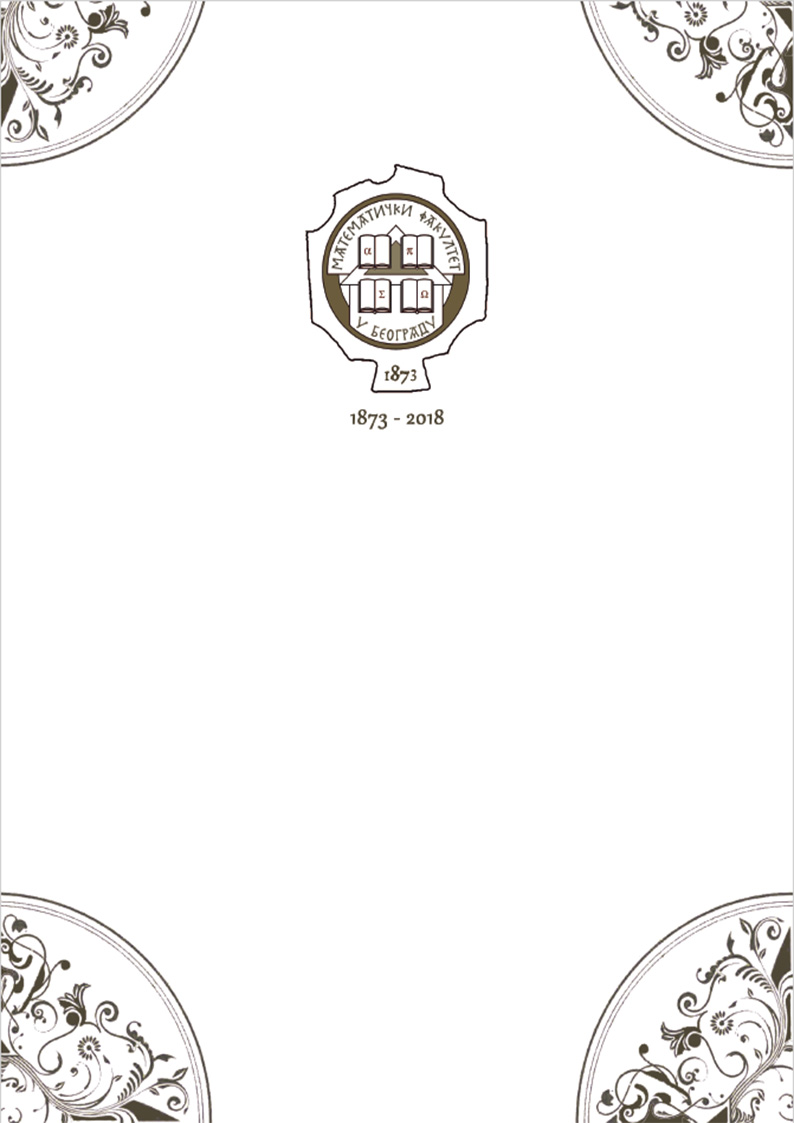 